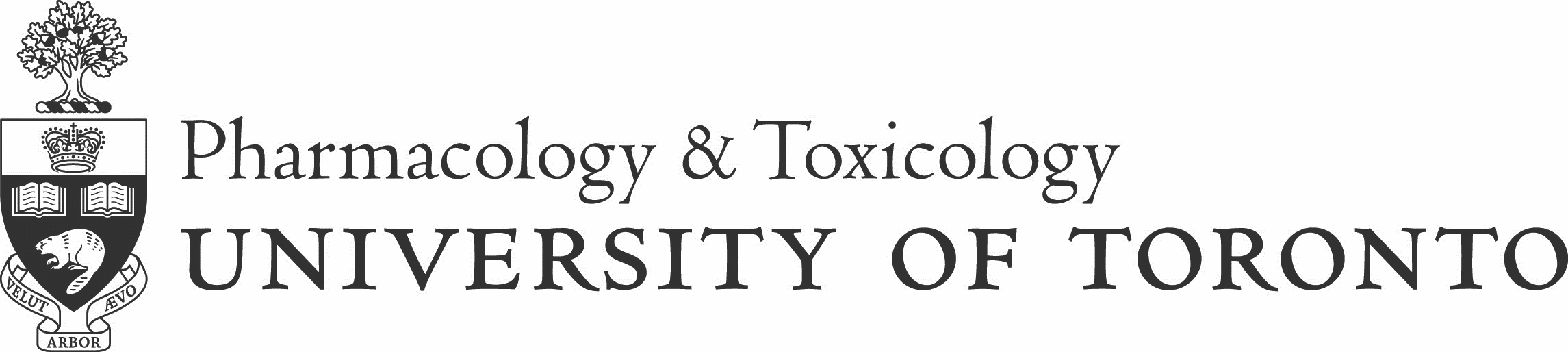 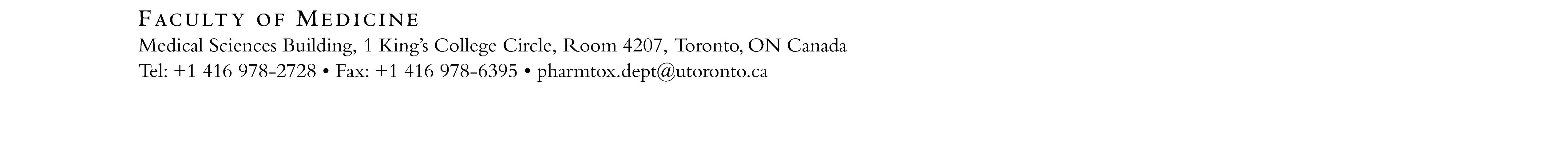 Lecture Based Teaching Assistantship Application Form 2019-2020Please return the completed form along with a cover letter and a copy of your résumé to undergrad.pharmtox@utoronto.ca. Please note that students can hold Teaching Assistantship in 1 lecture-based course and/or 1 laboratory-based course. 
A separate application is required for laboratory-based courses and invigilation. 
The University of Toronto is strongly committed to diversity within its community and especially welcomes applications from visible minority group members, women, Aboriginal persons, persons with disabilities, members of sexual minority groups, and others who may contribute to the further diversification of ideas. Applicant Name:Applicant Name:Email Address: Email Address: Email Address: Home Phone:Home Phone:Work Phone:Work Phone:Work Phone:University Address: University Address: University Address: University Address: University Address: Department:Department:Program:                       Undergrad      MSc      PhD      PDFProgram:                       Undergrad      MSc      PhD      PDFProgram:                       Undergrad      MSc      PhD      PDFYear in Program (as of September 2019): Year in Program (as of September 2019): Current Supervisor:Current Supervisor:Current Supervisor:Position(s) applied for (please rank in order of preference): Position(s) applied for (please rank in order of preference): Position(s) applied for (please rank in order of preference): Position(s) applied for (please rank in order of preference): Position(s) applied for (please rank in order of preference): 1.      1.      1.      4.      4.      2.      2.      2.      5.      5.      3.      3.      3.      What is your background experience in Pharmacology and/or Toxicology? Please include relevant coursework.What is your background experience in Pharmacology and/or Toxicology? Please include relevant coursework.What is your background experience in Pharmacology and/or Toxicology? Please include relevant coursework.What is your background experience in Pharmacology and/or Toxicology? Please include relevant coursework.What is your background experience in Pharmacology and/or Toxicology? Please include relevant coursework.Which of the following areas do you have experience with? Please check all that apply:Which of the following areas do you have experience with? Please check all that apply:Which of the following areas do you have experience with? Please check all that apply:Which of the following areas do you have experience with? Please check all that apply:Which of the following areas do you have experience with? Please check all that apply: Behavioural Pharmacology Biochemical/Molecular Pharmacology Biochemical/Molecular Pharmacology Biochemical/Molecular Pharmacology Cardiovascular Pharmacology      Clinical Pharmacology      Co-op / PEY / Professionalism Co-op / PEY / Professionalism Co-op / PEY / Professionalism Drug Metabolism Endocrine Pharmacology Immunopharmacology Immunopharmacology Immunopharmacology Pharmacokinetics Receptor Pharmacology Signal Transduction Signal Transduction Signal Transduction ToxicologyOther (please state):      Other (please state):      Other (please state):      Other (please state):      Other (please state):      